CAP EPCÉquipier  Polyvalent  du  Commerce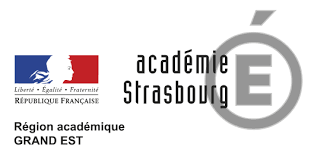 CAP EPCÉquipier  Polyvalent  du  CommerceSous l’impulsion de :Cathy LoyZance-Schott, IEN-ET Économie-GestionParticipants :Nathalie BARBARASStéphanie GUYOTBéatrice POIRIERSOMMAIREPréambule	41.	La répartition horaire	52.	La démarche didactique	5  Logique horizontale : décloisonnement des blocs	63.	L’organisation pédagogique des enseignements	64.	Les Périodes de Formation en Milieu Professionnel (PFMP)	75.	Les compétences et outils numériques associés	86.	La co-intervention	107.	Le chef-d’œuvre	108.	Les épreuves certificatives	11Préambule Le  titulaire  du  diplôme «  CAP Équipier  Polyvalent  du  Commerce » exerce son  activité  dans  un  cadre omnicanal au sein d’une unité  commerciale  qui  distribue  des  produits  et  des  services.  Pour  ce  faire,  il respecte les règles d’hygiène et de sécurité.Son activité consiste à :assurer la réception et le suivi des commandes et des colis ;contribuer à l’approvisionnement et à la mise en valeur de l’unité commerciale ;accueillir, informer, conseiller et accompagner le client tout au long de son parcours d’achat.Le titulaire  du  diplôme peut exercer  dans tout type d’unité commerciale distribuant des produits et des services.Les appellations les plus courantes des emplois relevant du commerce sont les suivantes:Employé de libre-service, de grande surface, de rayon Équipier de venteÉquipier polyvalentÉquipier de caisseÉquipier de commerceEmployé de libre-service caissier, caissier de libre-service, hôte / hôtesse de caisse Employé de commerceVendeur en produits frais commerce de gros ou de détailVendeur en alimentation générale Vendeur en produits utilitaires Vendeur en prêt-à-porter, en confection.Ressources : Référentiel CAP EPChttp://www.cerpeg.fr/cerpeg/images/cap-epc/REFERENTIEL_CAP_EQUIPIER_septembre_2019.pdfLa répartition horaire Dans le cadre de cette rénovation, il n’y a pas de répartition horaire par bloc de compétences en enseignement professionnel, mais bien l’idée d’une stratégie plus globale de formation. Il est préconisé que seuls deux enseignants se partagent les heures d’enseignement professionnel. Une fois les binômes constitués, les enseignants doivent se répartir le contenu des activités à réaliser dans le cadre du référentiel.Le volume horaire annuel en enseignement professionnel (cf. tableau ci-dessous), doit être réparti entre les deux enseignants en fonction des obligations de service respectives.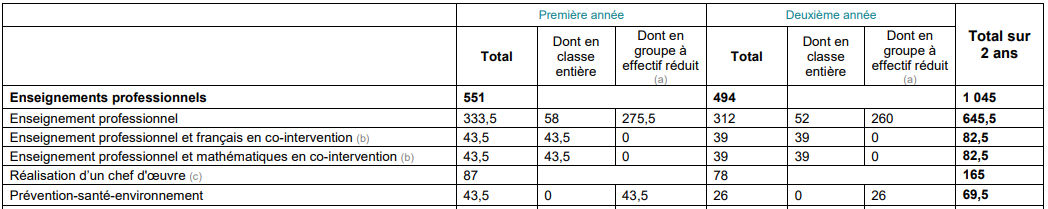 (a) : Horaire donnant droit au doublement de la dotation horaire professeur lorsque le seuil d'effectifs est atteint. (b) : La dotation horaire professeur est égale au double du volume horaire élève. (c) : Horaire donnant droit au dédoublement de la dotation horaire professeur sans condition de seuil.La démarche didactiqueLa didactique professionnelle inscrit ses recherches, dans l’analyse de l’activité des personnes en situation de travail, afin de détecter les conditions d’apparition et de développement des compétences professionnelles dans ces situations. C’est donc en toute logique que la démarche didactique préconisée pour les enseignements professionnels s’inspire de cette approche.Les référentiels de compétences, tous construits selon la même logique, sont organisés autour de 3 blocs de compétences. Néanmoins, le référentiel de certification conduit à une organisation transversale des situations d'apprentissage.  Logique horizontale : décloisonnement des blocsAfin de favoriser l’immersion de l’élève dans un cadre professionnalisant, les enseignants de CAP EPC doivent proposer des situations d'apprentissage contextualisées (scénarios s’approchant le plus justement de la réalité professionnelle) qui mettent simultanément en œuvre des compétences des différents blocs  (Attention : l’économie droit n’a plus de programme spécifique. Ses enseignements sont intégrés aux compétences des différents blocs d’enseignement professionnel).Un groupe de compétences ne doit donc pas constituer le déterminant d’une situation d’apprentissage mais l’inverse : la situation induit les compétences à expérimenter/développer, quels que soient les blocs du référentiel. Dans le cadre de l’organisation des enseignements, il faut donc veiller à :Privilégier un décloisonnement des blocs, pour permettre d’appréhender les réalités professionnelles du métier Equipier Polyvalent du Commerce ;Privilégier une activité contextualisée, permettant de mobiliser des compétences visées en exerçant de façon quasi permanente la relation à autrui ;Mobiliser des situations d’apprentissage extraites des 3 blocs ;Intégrer dans les enseignements professionnels les savoirs économiques et juridiques ainsi que les compétences et savoirs relatifs à l’hygiène et la sécurité.L’organisation pédagogique des enseignementsL'organisation pédagogique des enseignements professionnels doit donc se présenter comme suit :Attention : l’économie droit n’a plus de programme spécifique. Ses enseignements sont intégrés aux compétences des différents blocs d’enseignement professionnelEn conclusion :Pour réfléchir à cette organisation pédagogique « décloisonnée », les professeurs de la classe : élaborent, au préalable et conjointement, des situations d’apprentissage sur lesquelles ils vont travailler, sélectionnent les compétences et savoirs associés provenant des 3 blocs qu’ils vont mobiliser.Cette démarche nécessite donc une mutualisation du travail à l’échelle de l’équipe disciplinaire.Les Périodes de Formation en Milieu Professionnel (PFMP)Les 14 semaines (sur l’ensemble du cycle de formation) de PFMP sont planifiées par l'équipe pédagogique sous la responsabilité du chef d'établissement. Elles tiennent compte des objectifs spécifiques à chacune des périodes, du projet professionnel de l'élève et des évaluations en cours de formation. Les PFMP doivent pleinement contribuer au parcours de formation de chaque élève.L'accompagnement pendant la PFMP est assuré par l'enseignant référent, conformément à la circulaire n° 2016-053 du 29-3-2016.Les visites de suivi visent à s'assurer du bon déroulement de la période, à affiner ou recadrer, le cas échéant, les objectifs de formation et à faire le point sur les activités de l'élève. Les visites d'évaluation formative sont conduites pour toutes les périodes de formation en milieu professionnel.Proposition d’organisation des Périodes de Formation en Milieu Professionnel :Ressources : Livret de suivi en PFMP et Livret Portfolio de compétences: https://www.ac-strasbourg.fr/pedagogie/ecogestionpro/filieres-et-ressources/commerciale/cap-ecms/ressources-pedagogiques-1Les compétences et outils numériques associésDans cette partie, l’équipe pédagogique trouvera, à titre d’exemple, des propositions d’outils digitaux à utiliser lors de leurs enseignements. Elles ne sont ni injonctives ni exhaustives. La co-interventionUne séance de co-intervention, entre une discipline d’enseignement général (français, mathématiques) et les enseignements professionnels, doit se construire à partir d’une situation professionnelle issue du référentiel des activités professionnelles des spécialités concernées (RAP).Celle-ci doit mobiliser à la fois les connaissances, les compétences et les capacités du programme des disciplines générales, les tâches décrites dans le référentiel d’activités professionnelles et les compétences et savoirs associés décrits dans le référentiel de certification.Le chef-d’œuvre Le chef d’œuvre s’inscrit dans le cadre des enseignements dès la première année de CAP. Cette réalisation mobilise et développe des compétences professionnelles issues du référentiel du diplôme auquel est préparé l’élève, mais aussi d’autres compétences communes aux domaines généraux et professionnels. Les compétences sociales et de créativité méritent une attention particulière dans la progression des élèves. La réalisation du chef-d’œuvre va résolument renforcer la place de l’enseignement par projet au sein des établissements, type d’enseignement indispensable à la construction du projet de l’élève, à la préparation de son insertion professionnelle, mais aussi à sa poursuite d’études. Celui-ci ne se substitue pas pour autant aux différents projets attendus dans le cadre des évaluations certificatives professionnelles. Pour tous les élèves, le chef-d’œuvre se traduit par une ou des réalisation(s), collective(s) ou individuelle(s). Pour l’élève, le chef-d’œuvre est la traduction de l’engagement personnel dont il aura fait preuve.L’évaluation du chef-d’œuvre se fait d’une part, en première et en terminale dans le cadre d’un suivi des activités et des compétences et, d’autre part, sur une présentation orale individuelle en fin de cycle de formation.Les épreuves certificatives 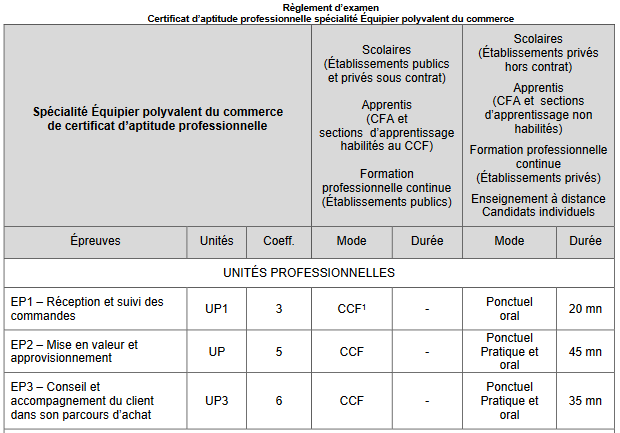 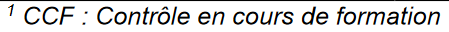 Ressources : Cahier des charges des épreuves à partir du lien suivant :https://www.ac-strasbourg.fr/pedagogie/ecogestionpro/filieres-et-ressources/commerciale/cap-ecms/ressources-pedagogiques-1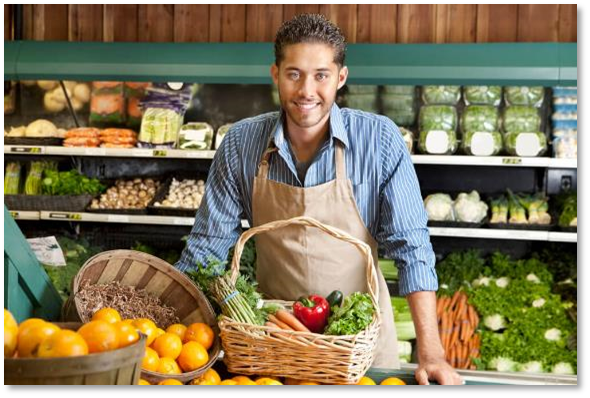 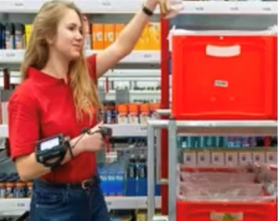 Cahier des charges global de la formationCahier des charges global de la formation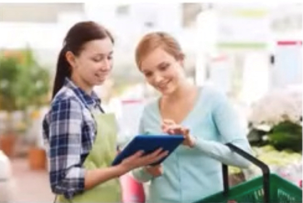 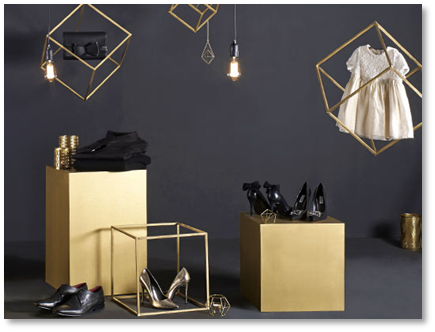 PFMPDURÉEORGANISATIONORGANISATIONLIEUXPFMPDURÉEClasse de première annéeCAP EPCClasse de deuxième année CAP EPCLIEUXCAP EPC14 semaines6 semaines (2 x 3 semaines)8 semaines(2 x 4 semaines)Unités commerciales qui pratiquent la vente en face à face ou à distance, généralistes ou spécialisées.CAP EPC14 semaines7 semaines(3 semaines + 4 semaines)7 semaines(3 semaines + 4 semaines)Unités commerciales qui pratiquent la vente en face à face ou à distance, généralistes ou spécialisées.Bloc de compétences 1 : Réceptionner et suivre les commandes (UP1)Le contexte omnicanal a fortement transformé les modalités de traitement des commandes. Les commandes envisagées dans ce bloc concernent la passation de commandes auprès du fournisseur et la préparation de commandes passées par le client (click and collect, picking, ship from store...).Le degré de participation à la passation de la commande varie en fonction de l’entreprise d’accueil. Chez un artisan par exemple, l’élève pourra participer à la commande de consommables, alors que dans la grande distribution sa participation à la commande de produits sera plus limitée. De ce fait, le formateur devra tenir compte des compétences acquises en entreprise par les élèves pour proposer un parcours de formation personnalisé, notamment avec des logiciels de stocks. Les activités devront être réalisées par les élèves en tenant compte de la règlementation sur les règles d’hygiène, de santé et de sécurité au travail en vigueur.Participer à la passation des commandes fournisseurs RéceptionnerStockerPréparer les commandes destinées aux clientsLes outils digitaux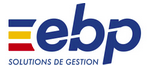 EBP est un logiciel intuitif et efficace pour maîtriser l’intégralité d’une chaîne commerciale : rédaction de devis et factures, suivi des règlements clients et optimisation de la gestion de stocks.Bloc de compétences 2 : Mette en valeur et approvisionner (UP2)Entre espaces de vente physiques ou virtuels, boutiques et rayons traditionnels, étals et stands, magasins urbains connectés et espaces «expérientiels», concept stores, univers théâtralisés et comptoirs de restauration des enseignes de distribution, le concept de «surface de vente» devient polymorphe: il nécessite de fait, des capacités d’adaptation à l’environnement et justifie du caractère polyvalent de l’activité et de l’intitulé du diplôme. Le titulaire est amené à utiliser des équipements et outils d’aide à la gestion du rayon ou de la surface de vente (écrans tactiles, tablettes connectées, smartphones) et logiciels professionnels. Il contribue à l’approvisionnement et à la mise en valeur des produits et de l’espace commercial quel que soit le type de produit (alimentaire et non alimentaire) et quel que soit le format du point de vente.Approvisionner, mettre en rayon et ranger selon la nature des produits Mettre en valeur les produits et l’espace commercial Participer aux opérations de conditionnement des produits Installer et mettre à jour la signalétique Lutter contre la démarque et participer aux opérations d’inventaireLes outils digitauxEaselly vous aide à créer des infographies afin que vous puissiez donner vie à tous vos supports.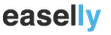 Bloc de compétences 3 : Conseiller et accompagner le client dans son parcours d’achat (UP3)Le parcours d’achat peut, pour un produit ou un service donné, «désigner le chemin suivi et les actions entreprises par le client entre le moment où il constate son besoin et celui où il passe à l’achat. Il comprend également des éléments post-achat (utilisation du produit/service, avis, etc.) ».Ce parcours, devenu plus complexe depuis le développement d’Internet, du commerce électronique et du mobile commerce comprend généralement des éléments online et offline et devient naturellement un parcours d’achat omnicanal et phygital (points de vente physiques et interactions en ligne avec les entreprises).Une stratégie omnicanale permet de mettre en synergie les canaux disponibles d’une unité commerciale et d’optimiser leur utilisation simultanée. Les canaux de contact, de vente et de distribution deviennent interconnectés. Ils fonctionnent ensemble au lieu de se concurrencer. La commercialisation des produits ainsi que le conseil et l’accompagnement du client se déroulent désormais dans un contexte omnicanal qui induit la maitrise par l’équipier polyvalent du commerce de nouvelles compétences.Préparer son environnement de travailPrendre contact avec le client Accompagner le parcours client dans un contexte omnicanalLes outils digitauxEBP est un logiciel intuitif et efficace pour maîtriser l’intégralité d’une chaîne commerciale : rédaction de devis et factures, suivi des règlements clients et optimisation de la gestion de stocks.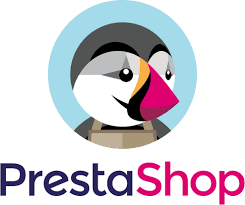 PrestaShop est une application Web open source permettant de créer une boutique en ligne dans le but de réaliser du commerce électronique.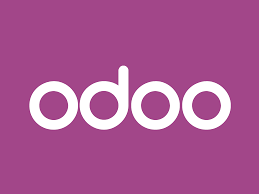 Progiciel de gestion intégré comprennant de très nombreux modules permettant de répondre à de nombreux besoins de gestion des entreprises ou de gestion de la relation client . 